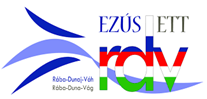 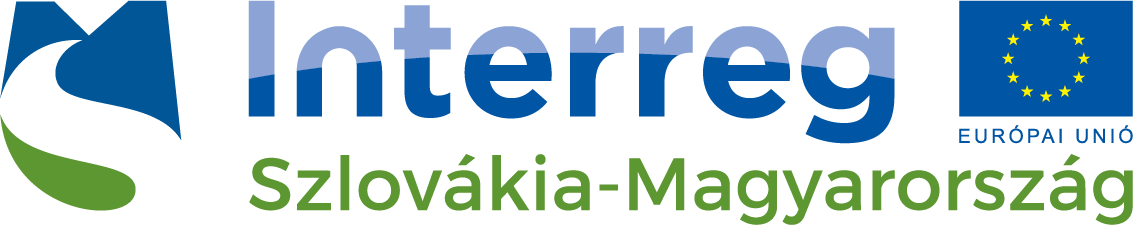 Kisprojekt Alap pénzügyi hozzájárulásra vonatkozó pályázati felhívásINTERREG V-A SZLOVÁKIA – MAGYARORSZÁG EGYÜTTMŰKÖDÉSI PROGRAM keretén belülA pályázati felhívás száma:									 SKHU/WETA/1801                                                                                         Közzététel napja:2018. 09. 03. BevezetőA Rába-Duna-Vág Korlátolt Felelősségű Európai Területi Társulás (továbbiakban Rába-Duna-Vág ETT), a Nagyszombati Kerületi Önkormányzat (Trnavský samosprávny kraj) és a Széchenyi Programiroda Nonprofit Kft. meghirdeti az Interreg V-A Szlovákia-Magyarország Együttműködési Program részeként megvalósítandó Kisprojekt Alap projektjeinek pénzügyi támogatására vonatkozó pályázati felhívását. A Kisprojekt Alap céljainak részletes leírása az „Együttműködési Program” c. dokumentumban olvasható.Az Interreg V-A Szlovákia-Magyarország Együttműködési Programot (a továbbiakban: Program) 2015.09.30-án fogadta el az Európai Bizottság a C(2015) 6805. sz. döntése alapján. A program céljait prioritási tengelyek (PT) foglalják össze, melyek részletes leírása a programdokumentumban szerepel.Jelen felhívás az alábbi prioritási tengelyekhez tartozó tevékenységeket támogatja:PT1 - Természet és kultúraPT4 - Közintézmények és a határtérségben élő emberek határon átnyúló együttműködésének javításaA Kisprojekt Alap Monitoring Bizottsága (KPA MB) a benyújtási határidő előtt bármikor módosíthatja a felhívás feltételeit; e módosítások nem érinthetik a jogosultsági és értékelési szempontokat. A KPA MB a pályázat benyújtására rendelkezésre álló határidőt is meghosszabbíthatja, így biztosítva elegendő időt a pályázók számára a módosított pályázati feltételek teljesítésére. Amennyiben a pályázó már a módosítás megjelenése előtt benyújtotta pályázatát, a megváltozott feltételek miatt nem érheti hátrány.A KPA MB az Irányító Hatósággal (IH) való előzetes egyeztetést követően bármikor visszavonhatja a pályázati felhívást, de különösen az alábbi esetekben:a folyamat során feltárt szabálytalanságok esetén, főként, ha ezek sértik az egyenlő bánásmód elvét;olyan kivételes körülmény vagy elháríthatatlan akadály felmerülésekor, amely veszélyezteti a tervezett tevékenységek megvalósítását. Amennyiben a pályázati felhívás visszavonására kerül sor, az arról szóló információ a Rába-Duna-Vág ETT Kisprojekt Alapra vonatkozó honlapján: www.rdvegtc-spf.eu, valamint az Interreg V-A Szlovákia – Magyarország Együttműködési Program weboldalán: www.skhu.eu jelenik meg. A visszavonásból eredő esetleges károk megtérítésére nincs lehetőség.Prioritások és célokA Kisprojekt Alap (KPA) alapvető célja a határon átnyúló társadalmi kohézió erősítése helyi szintű együttműködések támogatásával, valamint olyan hosszú távú együttműködés kialakításával és fejlesztésével, amely során a szereplők a helyi/regionális projekteken keresztül szerzett támogatásokat a határ mindkét oldalán fel tudják használni. A Kisprojekt Alap az Interreg V-A Szlovákia - Magyarország Együttműködési Program két prioritási tengelye keretében valósul meg, amelyek célkitűzéseihez hozzá kell járulnia: Prioritási tengely – Természet és kultúraSpecifikus cél 1.1 - A határterület vonzerejének fokozásaEz a specifikus cél a régió endogén természeti és kulturális lehetőségeinek hatékonyabb kihasználására fókuszál, ami hozzájárulhat a fenntartható helyi gazdaság fejlődéséhez; a társadalmi, gazdasági és területi kohézió növeléséhez, különféle kulturális és természetvédelmi tevékenységek megvalósítása által; a társadalmi, gazdasági és területi kohézió emeléséhez, a természeti és kulturális értékek megőrzésére irányuló közös tevékenységek megvalósítása által; valamint a látogatók számának gyarapodásához a programterületen.Támogatható tevékenységek listájaTermészet: a kulturális örökség megőrzése és népszerűsítése a programterületen,a kiegészítő infrastruktúra felújítása vagy építése (helyszínek, látogatóközpontok jelölése, stb.),a természetvédelemmel kapcsolatos tapasztalatok megosztása a folyó menti területeken,közös környezetvédelmi kampányok és oktatási programok kialakítása és megvalósítása,   erdészettel kapcsolatos tervek kialakítása és megvalósítása gyermekek számára,közösségi kertek létrehozása,természetes élőhelyek tisztítására és javítására irányuló programok kialakítása és megvalósítása,stratégiák, tanulmányok, kutatások vagy tervek kidolgozása a természeti örökség megújítása érdekében (csak átfogó beruházási tervek kiindulásaként jogosult) Turizmus: kerékpárútvonalak (nem közutak) és a turisztikai infrastruktúra felújítása, ill. megjelölése,közös kerékpártúrák szervezése,zöld útvonalak / öko utak építése,kis vízi / folyami infrastruktúrák építése (pontonok, stb.),kempingek / táborok létrehozása és kialakítása,kerékpár, csónak, stb. bérbeadó közösségek alapítása és bővítése,a kis léptékű turizmus koncepciójának kialakítása, amely a termék vagy szolgáltatás innovációjának útján helyi környezetvédelmi vagy kulturális szempontokhoz kapcsolódik,tematikus utazások szervezése (várak, történetek, stb.),sport-és kulturális programok kialakítása turisták számára,innovatív információs és kommunikációs technológiák (IKT-megoldások) alkalmazása a magas hozzáadott értékkel rendelkező turizmus kihasználása specifikus szegmensekben: kulturális és környezetvédelmi turizmusgasztronómiai turizmussportturizmuskonferenciaturizmusagroturizmusfürdőturizmus / gyógyturizmus vallási turizmusstb.  Kultúra: a kulturális örökség népszerűsítése,közös kiállítások és kísérő rendezvények szervezése,közös vásárok szervezése a helyi termékek népszerűsítése érdekében,oktatási programok szervezése kézművesek számára,azon vallási helyek megőrzése és felújítása, amelyek a kulturális örökség részét képezik,zarándokutak kialakítása / megjelölése,közös zarándokutak szervezése,közös fesztiválok szervezése, amfiteátrumok és azok környezetének építése, felújítása,közös színházi alkotások előkészítése és bemutatása, határon átnyúló kulturális együttesek létrehozása (színházi társulat, zenei együttes, táncegyüttes, stb.),a programterületen lévő oktatási intézmények együttműködése a zene / színház területén,tehetségkutató és -támogató programok kialakítása és megvalósítása a művészet különféle ágazataiban,kulturális rendezvények szervezése UNESCO testvérvárosok között,dokumentumok digitalizálása könyvtárak számára.Sport: többfunkciós játszóterek építése,közös sportrendezvények lebonyolítása,közös sportligák szervezése, versenyek rendezése különféle sporttevékenységek keretén belül,sporttevékenységek szervezése a hátrányos helyzetű lakosság / marginalizált csoportok számára,új, rendhagyó sportágak bemutatása.A PT1 eredmény indikátor: A régiókba látogatók száma összesenA PT1 kimenet indikátorok:a kulturális és természeti örökségi helyszínekhez és látnivalókhoz érkező várható látogatók számának növekedése; jobb védettségi állapot elérése érdekében támogatott élőhelyek területe; átépített és újonnan létesített „zöldfolyosók” hossza.Prioritási tengely - Közintézmények és a határtérségben élő emberek határon átnyúló együttműködésének javításaSpecifikus cél 4.1 - A határon átnyúló intézményközi együttműködés szintjének javítása és az állampolgárok közötti határon átnyúló együttműködés kiszélesítése.A specifikus cél a lakosok közötti határon átnyúló együttműködés erősítésére; aktív, határon átnyúló tapasztalatcserére; a résztvevő intézmények kapacitásának javítására és a határon átnyúló tevékenységek iránti érdeklődés erősítésére; a kölcsönös megértés javulására és a régióban élő nemzetiségi csoportok egymáshoz való közeledésére; a tartós (intézményesített) partnerségek számának növelésére; a határon átnyúló tevékenységekben való kiterjedt társadalmi részvételre; magas számú közös, fenntartható, a programterület jelentős részét lefedő események és rendezvények szervezésére, valamint a kétnyelvűség színvonalának javulására fókuszál a programterületen.Támogatható tevékenységek listájajelentős határon átnyúló hatással rendelkező stratégiák, tanulmányok, kutatások vagy tervek kidolgozása, közös szakmai programok kialakítása (csereprogramok indítása a kultúra, az oktatás, a kutatás, stb. területén),rendezvények szervezése az önkormányzatok között, a fiatalok, illetve fogyatékkal élő fiatalok közötti együttműködés kialakítása érdekében,általános- és középiskolák közös rendezvényeinek szervezése,átfogó, kétnyelvű szakmai műhely kialakítása az IKT eszközök biztonságos használatáról és a résztvevő régiók kulturális érték-térképéről (pl. kétnyelvű eszközök, IKT eszközök - kulturális szolgáltatások, archívumok, kutatás, stb.),iskolázások, tapasztalatcserék (pl. tréningek, nyári iskolák, egyetemek, versenyek szervezése),brossúrák, könyvek, DVD-k kiadása, kisfilmek készítése, stb.,a közintézmények által kínált határon átnyúló szolgáltatások közös tervezése és kialakítása,olyan jogi eszközök és IKT megoldások kialakítása, amelyek javítják a határon átnyúló szolgáltatások színvonalát (az információ-áramlás megerősítése, e-governance, m-governance és egyéb),határon átnyúló szolgáltatások kialakítása az egészségügyi ellátás, az oktatás, a szociális szolgáltatások, a biztonság, az adminisztráció területén (pl. adatszolgáltatás, stb.), helyi médiák együttműködése (információcsere, közös tréningprogramok, stb.),határon átnyúló médiák létrehozása,a társadalom perifériájára szorult közösségekre irányuló programok kidolgozása és megvalósítása.A PT4 eredmény indikátor A határon átnyúló együttműködés szintjeA PT4 kimenet indikátorok:kifejlesztett határon átnyúló termékek és szolgáltatások száma; a Kisprojekt Alap keretében közzétett vagy kidolgozott dokumentumok száma;határon átnyúló rendezvények száma; együttműködésben résztvevő emberek száma;együttműködésben résztvevő nők száma; szociálisan hátrányos helyzetű csoportok (beleértve a romákat is) résztvevőinek száma.Specifikus kimeneti projektindikátorok a PT1 és PT4 keretén belül  A megadott specifikus kimeneti projektindikátorok valamennyi kisprojekt esetében hozzájárulnak a Kisprojekt Alap mutatóinak teljesítéséhez, ezzel is támogatva az Együttműködési Program átfogó céljainak teljesítését. A kisprojektek az elvárt mutatókkal összhangban kerülnek kidolgozásra. Valamennyi pályázó kiválasztja a projektindikátorok listájából mindazon specifikus projektmutatókat, amelyek az adott pályázatban mérvadók. Amennyiben egy projekt több specifikus kimeneti projektindikátorhoz is hozzájárul, a pályázó valamennyi lényeges indikátort köteles számszerűsíteni.A pályázati felhívásra vonatkozó információkA felhívás jellege: 		pilot jellegű felhívás meghatározott határidővel Közzététel napja: 		2018.09.03.Benyújtási határidő (lezárás napja): 	2018.11.0. Projekt időtartama:		12 hónap A felhívásra fenntartott indikatív pénzösszeg nagysága A „PT 1 - Természet és kultúra“ prioritási tengelyre szánt ERFA támogatás keretösszege: 264 875,30 EURÓ A „PT 4 - Közintézmények és a határtérségben élő emberek határon átnyúló együttműködésének javítása“ prioritási tengelyre szánt ERFA támogatás keretösszege:794 625,80 EURÓA Kisprojekt Alap Monitoring Bizottsága fenntartja a jogot a rendelkezésre álló pénzösszegek másféle elosztására és a keret megemelésére további projektek finanszírozásáról.Az ERFA által nyújtott minimális és maximális hozzájárulási összegek projektenkéntAz ERFA által nyújtott minimális hozzájárulás összege 20 000 EURÓ. Az ERFA által nyújtott maximális hozzájárulás összege 50 000 EURÓ.A PT1 és a PT4 keretén belül jogosult pályázók indikatív listájaközintézmények;közcélokat szolgáló, magántulajdonban álló intézmények; a Szlovák Köztársaság Kulturális Minisztériumában / Magyarország Igazságügyi Minisztériumában nyilvántartott egyházak;európai területi társulások (ETT-k);nem kormányzati szervezetek;önkormányzatok és felsőbb szintű közigazgatási intézmények, amelyek nem vesznek részt az ernyőprojektben; állami felsőoktatási intézmények/egyetemek és állami kutatóintézmények;kamarákjogi személyek érdekegyesülete. A jogosult pályázók teljes listája megtalálható a „Felhasználói kézikönyvben”.A támogatás biztosításának feltételeiMinden olyan kedvezményezett, amely pénzügyi hozzájárulásra irányuló kérelmet nyújt be, köteles megfelelni az alábbi feltételeknek: Támogatásra jogosult területA Kisprojekt Alap keretén belül azok a pályázók / projektpartnerek pályázhatnak az ERFA-ból folyósított pénzügyi hozzájárulásra, akik a Szlovák Köztársaság és Magyarország jogosult területein működnek. A jogosult terület, amely keretén belül lehetséges a pályázatok megvalósítása, 3 szlovákiai és 4 magyarországi NUTS3 régiót foglal magában:SK010 – Pozsonyi kerület (megye) SK021 – Nagyszombati kerület (megye) SK023 – Nyitrai kerület (megye)HU101 – Budapest fővárosHU102 – Pest megye HU212 – Komárom-Esztergom megye HU221 – Győr-Moson-Sopron megye 1. ábra: A nyugati programterület lefedettsége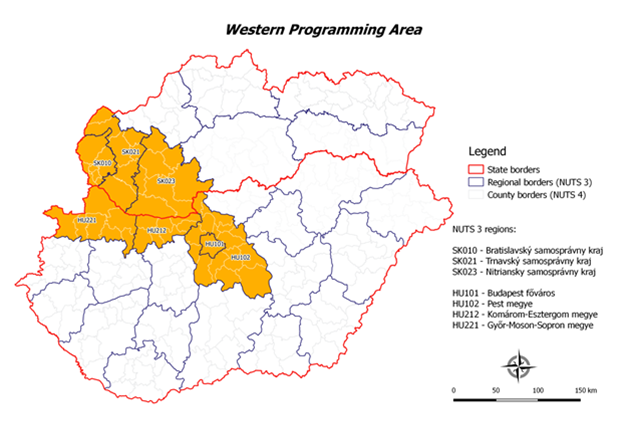 A pályázó / projektpartner bejegyzett székhellyel vagy regionális / helyi fiókteleppel kell, hogy rendelkezzen a jogosult programterületen. Azok a szervezetek, amelyek helyi fióktelepet jegyeztettek be a programterületen, de székhelyük a programterületen kívül van, abban az esetben tekinthetők a támogatásra jogosultnak, ha a programterületen található helyi fióktelep valósítja meg a projekt fő tevékenységeit. Azokban az esetekben, ha a programot megvalósító regionális / helyi fióktelep nem jogi személy, a központot kell hivatalosan megjelölni felelős partnerként, feltüntetve a regionális / helyi fióktelep meglétének és regisztrációjának igazolását a programterületen.A projektek megvalósítási időtartamaA projekt maximális megvalósítási időtartama 12 hónap. Támogatásra jogosult pályázókA pályázat határon átnyúló vonatkozása miatt a jogosult partnerek kötelesek partnerségben együttműködni. A partnerekre jelen felhívás „A támogatásra jogosult pályázók“ c. részében meghatározott feltételek érvényesek. A partnerségre vonatkozó minimális követelmény egy szlovákiai és egy magyarországi – pénzügyi hozzájárulással rendelkező – partner részvétele. A partnerség követelménye automatikusan teljesül, ha a pályázó Európai Területi Társulás (ETT).Egy projektben legfeljebb 2 pénzügyi hozzájárulással rendelkező projektpartner és legfeljebb 2 pénzügyi hozzájárulással nem rendelkező projektpartner vehet részt. A pályázó, mint vezető kedvezményezett / vagy mint projekt partner jelen felhívás keretében meghirdetett egy prioritási tengelyen belül kizárólag egy pályázatot nyújthat be mint vezető kedvezményezett és egy kérelmet  mint projekt partner. A pályázó/ partner a pályázat jóváhagyásától számított legalább 2 évig nem nyújthat be újabb támogatási kérelmet a Kisprojekt Alap keretén belül.   Elszámolható költségek köreA projekt költségei és a megvalósításhoz szükséges tevékenységek között közvetlen kapcsolatnak kell fennállnia. A pályázat költségeit részletesen szerepeltetni kell a „pénzügyi hozzájárulás kérelem formanyomtatvány - költségvetés” részében. A projekt költségeinek a projekt megvalósítási időszakában kell felmerülniük, amely időszakot a pénzügyi hozzájárulás szerződés rögzít.A Kisprojekt Alap keretén belül azok a költségek számolhatók el, amelyek a pénzügyi hozzájárulás iránti kérelem benyújtása és a tevékenységek végrehajtásának befejezése közötti időszakban keletkeztek. A pénzügyi hozzájárulás szerződésben feltüntetett, a kiadások jogosultsági időszakán belül felmerülő költségeknek valósnak kell lenniük és a kedvezményezettnek valóban ki is kell fizetnie azokat. A kedvezményezett által az elszámolhatósági időszak alatt keletkezett költségek legkésőbbi időpontja a kifizetésre a projekt befejezését követő két hónap időszaka.A költségek elszámolhatóságára vonatkozó feltételek az Elszámolható költségek kézikönyvében szerepelnek (a felhívás 4. sz. melléklete).Projektértékelési kritériumokA felhívás keretén belül benyújtott kérelmek értékelése a következőképpen történik:Adminisztratív értékelés – tartalmazza az elfogadhatóság, jogosultság és a teljesség követelményeinek értékelését. Az adminisztratív értékelés kritériumai teljesítése érdekében a pályázóknak be kell tartaniuk a felhívásban meghatározott feltételeket. Amennyiben a pályázati kérelem nem teljesíti a teljesség követelményeit, a pályázónak lehetősége van a dokumentumok hiánypótlására ugyanazon a felhíváson belül. Amennyiben a pályázati kérelem nem teljesíti az elfogadhatóság és jogosultság követelményeit, nincs lehetőség hiánypótlásra és a pályázati kérelem elutasításra kerül.Minőségi értékelés – A minőségi értékelés célja a pályázati kérelem szakszerű, objektív, független és átlátható értékelése a Kisprojekt Alap Monitoring Bizottság által jóváhagyott követelmények alapján.A projektértékelési kritériumok a felhívás „Értékelési és kiválasztási kritériumok” c. 8-11. sz. mellékletében szerepelnek.A támogatás odaítélésének feltételei a projekt mérhető mutatóinak meghatározása szempontjábólA projekttevékenységek megvalósításának eredményeit a „Felhasználói kézikönyv pályázók számára” c. dokumentumban (a felhívás 1. sz. melléklete) meghatározott mérhető mutatók segítségével kell számszerűsíteni.  A PROJEKT finanszírozásaA projekt teljes költségvetése az ERFA hozzájárulást és a kedvezményezett önerejét is tartalmazza. Minden kisprojekt kedvezményezett az elszámolható költségnek legfeljebb 85%-ának megfelelő ERFA-támogatást kaphat. A kisprojektek kedvezményezettjei ezen felül nemzeti társfinanszírozásban nem részesülnek. A Szlovák Köztársaságból / Magyarországról származó pályázók önrésze legfeljebb az elszámolható költségek 15%-a.  A pénzügyi hozzájárulás iránti kérelem (PHIK) benyújtásának helye és módjaA felhívás nyitva álló időn belül a pályázók hiánytalan pénzügyi hozzájárulás iránti kérelmet (PHIK) nyújtanak be (mégpedig eképpen: a formanyomtatvány szlovák és magyar változata, mellékletek a „Felhasználói kézikönyv pályázók számára” c. dokumentumban szereplő utasítás alapján, összesítő benyújtott dokumentumok tartalomjegyzékét).A pályázó a dokumentumokat az alábbi formában nyújtja be:1 példányban a teljes pénzügyi hozzájárulás iránti kérelmet EREDETI nyomtatott, köttetett formátumban (a teljes PHIK tartalmazza: 1 példányban az eredeti formanyomtatványt szlovák nyelven kitöltve, 1 példányban az eredeti formanyomtatványt magyar nyelven kitöltve, 1 példányban a csatolandó mellékletek eredeti példányát és a benyújtott dokumentumok tartalomjegyzékét);2 példányban a teljes pénzügyi hozzájárulás iránti kérelem MÁSOLATÁT nyomtatott, köttetett formátumban (valamennyi másolat az alábbi dokumentumokat tartalmazza: 1 példányban a formanyomtatvány szlovák nyelvű változatának másolatát, 1 példányban a formanyomtatvány magyar nyelvű változatának másolatát, 1 példányban a csatolandó mellékletek másolatát és a csatolt dokumentumok tartalomjegyzékét.);a teljes PHIK formanyomtatványok EREDETI változatát és MÁSOLATÁT a kisprojekt vezető kedvezményezett hivatalos képviselőjének aláírásával és bélyegzőjével kell ellátni a formanyomtatványok első oldalán;mellékleve elektronikus formában 1 db CD/DVD-n vagy pen-drive-on a PHIK Excel (.xls, .xlsx) formátumban, illetve a PHIK és csatolandó mellékletei aláírva, beszkennelve PDF formátumban. A PHIK eljárás a PHIK benyújtásával veszi kezdetét. A kérelmeket a Kisprojekt Alap vezető kedvezményezettjének (KPA VK) kell elküldeni. A projektek kiválasztása és értékelése során a kisprojekt vezető kedvezményezettje hivatalos nyelvén benyújtott PHIK a mérvadó!Ezzel kapcsolatban a pályázó köteles a PHIK-et a megadott határidőn belül és a kiírásban szereplő címre kézbesíteni az alábbi lehetőségek szerint: személyesen a KPA VK székhelyén 2018.11.0-ig, 15:00 óráig,  ajánlott postai küldeményben, mely legkésőbb 2018.11.0-n kerül feladásra, futárszolgálattal, mely legkésőbb 2018.11.0-n kerül elküldésre.A PHIK-et a pályázók a KPA VK alábbi címére kötelesek eljuttatni:    Rába-Duna-Vág Korlátolt Felelősségű Európai Területi Társulás2800 Tatabánya, Fő tér 4.A teljes PHIK-et tartalmazó borítékot, valamennyi kötelező melléklettel együtt az alábbi módon kell megjelölni: „PHIK benyújtására vonatkozó felhívás a KPA keretén belül“Az a PHIK, amelyet a fentiekben leírtaktól eltérő módon (pl. faxon, ill. csupán elektronikus postán), vagy más címre kézbesítenek, nem felel meg a hozzájárulás nyújtására vonatkozó feltételeknek.A PHIK-et két nyelven kell benyújtani: szlovák és magyar nyelven.A PHIK írásbeli formájának kézbesítése után a PHIK a kézbesített posta nyilvántartásának standard módja szerint kerül nyilvántartásba, a KPA VK iratkezelési szabályzatának megfelelően, és kap egy azonosító számot.A PHIK személyes kézbesítése esetén a pályázó igazolást kap a PHIK átvételéről, amelynek másolatát a beérkezett PHIK iratanyagában őrzi meg.  A PHIK postai vagy egyéb (futárszolgálat általi) kézbesítése esetén a pályázó a kézbesítésről a küldeményt kézbesítő szervezettől kap igazolást. Ez az igazolás kiváltja a PHIK átvételéről szóló igazolást, azaz a KPA VK a postai vagy futárszolgálat általi kézbesítés esetén nem ad ki igazolást a PHIK beérkezéséről. Részletes információkért kérjük, látogasson el a Kisprojekt Alap weboldalára: www.rdvegtc-spf.eu vagy lépjen kapcsolatba a Kisprojekt Alap végrehajtásáért felelős szervezet (RDV ETT), illetve az info-pontok (Nyitra, Pozsony) munkatársaival. A Rába-Duna-Vág ETT az említett weboldalon folyamatosan nyilvánosságra hozza a gyakori kérdésekre adott válaszokat, továbbá a felhívás ideje alatt információs napokat szervez pályázók számára, amelyekről részletes tájékoztatást a www.rdvegtc-spf.eu weboldalán olvashatnak. A felhívás részletes információi és feltételei a "Felhasználói kézikönyv pályázók számára" c. dokumentumban találhatóak meg, amely a felhívás dokumentumcsomag része.A felhívás mellékleteiFelhasználói kézikönyv pályázók számáraA Pénzügyi hozzájárulás iránti kérelem kisprojektek részére formanyomtatványaA Pénzügyi hozzájárulás iránti kérelem kisprojektek részére mellékleteiElszámolható költségek kézikönyve Projektláthatósági kézikönyvA pénzügyi hozzájárulásról szóló szerződés tervezetePartnerségi megállapodás tervezeteAdminisztratív értékelőlap a kisprojektek számára – PT1Adminisztratív értékelőlap a kisprojektek számára – PT4Minőségi értékelőlap a kisprojektek számára – PT1Minőségi értékelőlap a kisprojektek számára – PT4A kisprojektek kiválasztásának kritériumai – PT1A kisprojektek kiválasztásának kritériumai – PT4Az indikátorok minimális értékei / projektPanaszbenyújtásának menete Panaszbenyújtási adatlap